As an exhibitor, you will have Online Invention Showcase in the INEX 2022 that consists of your name, company/faculty/school name, your contact information, your invention name, a 300 word description, photos and video link. Please complete the following information filling in those items that are applicable. Be sure to complete one form for EACH invention you are displaying. This is what will appear in the INEX 2022 Invention Showcase. Please complete form in ENGLISH only!Please return form by OCTOBER 15th , 2022  –  e-mail: contact@ibsglobal.pl 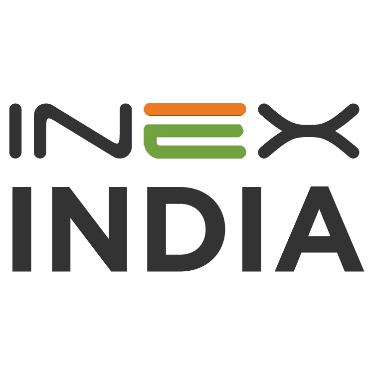 INEX - India International Innovation & Invention ExpoINEX 2022, Goa, IndiaINVENTION DETAILSINEX DELEGATE NAME / ORGANIZATION:INEX DELEGATE NAME / ORGANIZATION:Inventor Name/s (as you want it to be printed in diploma):Inventor Name/s (as you want it to be printed in diploma):Company/Faculty/School:Company/Faculty/School:City:Postal Code:Postal Code:Country:Street:Name of the  contact person:Name of the  contact person:Phone nr:Email:Email:Invention name:Invention name:Invention description (300 words max)Invention description (300 words max)Invention Category: Please mark one category only1. Advertising/Tourism2. Agriculture and Food3. Biotechnology/Nanotechnology4. Chemical and Textile Industry5. Construction/Machines/Mining6. Electrical/Electronics/Energy7. Engineering/Materials Science1. Advertising/Tourism2. Agriculture and Food3. Biotechnology/Nanotechnology4. Chemical and Textile Industry5. Construction/Machines/Mining6. Electrical/Electronics/Energy7. Engineering/Materials Science8. Environmental9. Household/Office10. ICT (Information and communications technology)11. Industrial and Product Design/Printing Technology12. Medicine/Health Care/Cosmetics13. Land, Sea and Air Transport14. Safety & Security15. Social Innovations16. Sports/Games/Leisure17. Young Inventors18. Other13. Land, Sea and Air Transport14. Safety & Security15. Social Innovations16. Sports/Games/Leisure17. Young Inventors18. OtherPhotos: JPG, PNG FORMAT FILES as enclosureJPG, PNG FORMAT FILES as enclosureJPG, PNG FORMAT FILES as enclosureVideo link: